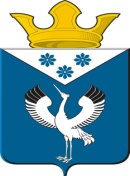 Российская ФедерацияСвердловская областьДумамуниципального образованияБаженовское сельское поселение23-е заседание 4-го созываРЕШЕНИЕОт  29.04.2019 г.                                                                                     № 95с. БаженовскоеО назначении даты отчета Главы о деятельности администрацииМО Баженовское сельское поселение и деятельности подведомственных органов местного самоуправления за 2018 годВ соответствии с Федеральным законом от 06.10.2003 г.  N 131-ФЗ "Об общих принципах организации местного самоуправления в Российской Федерации", Уставом Баженовского сельского поселения, Дума муниципального образования Баженовское сельское поселение РЕШИЛА:1. Провести расширенное заседание Думы МО Баженовское сельское поселение 30 мая 2019 года в 15 часов  по  адресу: д.Палецкова ул.Ленина, 28 (здание Баженовского ДК).2.  Утвердить следующую повестку расширенного заседания Думы МО Баженовское сельское поселение:- Отчет Главы о деятельности администрации  МО Баженовское сельское поселение, и деятельности подведомственных органов местного самоуправления за 2018 год. 3. Настоящее решение опубликовать в газете «Вести Баженовского сельского поселения».4. Контроль исполнения настоящего решения возложить на постоянную комиссию по соблюдению законности и вопросам местного самоуправления.Председатель Думы МОБаженовское сельское поселение                                                  Л.Г.Глухих